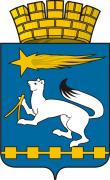 АДМИНИСТРАЦИЯ ГОРОДСКОГО ОКРУГА НИЖНЯЯ САЛДАП О С Т А Н О В Л Е Н И Е09.07.2019 							                                          №459г. Нижняя СалдаГлава городского округа                             Е.В.МатвееваМуниципальная программа  «По профилактике экстремизма, терроризма и  гармонизации межнациональных и межконфессиональных отношений, а также по реализации дополнительных мер, направленных на предупреждение межнациональных конфликтов и обеспечения национального согласияна территории городского округа Нижняя Салда до 2025 года»ПАСПОРТ муниципальной программы «По профилактике экстремизма, терроризма и  гармонизации межнациональных и межконфессиональных отношений, а также по реализации дополнительных мер, направленных на предупреждение межнациональных конфликтов и обеспечения национального согласияна территории городского округа Нижняя Салда до 2025 года»Раздел 1.  Характеристика проблемы в области профилактики экстремизма, терроризма и  гармонизации межнациональных и межконфессиональных отношений, обоснование необходимости ее решения Терроризм и экстремизм - сложные социально-политические проблемы современного российского общества, что связано, в первую очередь, с многообразием террористических и экстремистских проявлений, неоднородным составом организаций экстремистской направленности, которые оказывают дестабилизирующее влияние на социально-политическую обстановку в стране.В настоящее время цели и задачи противодействия терроризму и экстремизму приобретают во многом определяющее значение не только для органов государственной власти, но и для органов местного самоуправления. Именно на муниципальном уровне возникают и развиваются отношения с представителями различных, в том числе, национально-культурных сообществ. Здесь решаются вопросы строительства культовых зданий (храмов, мечетей и синагог), обеспечивается дошкольное, общее и дополнительное образование, организуются и проводятся досуговые и массовые мероприятия. На этом уровне обеспечиваются условия для непосредственной деятельности средств массовой информации, правозащитных, религиозных, молодежных организаций и объединений, политических партий, иных институтов гражданского общества.Экстремистские организации и их члены используют любые социальные, этнические и религиозные осложнения, разногласия между политическими партиями и объединениями, иные факторы нестабильности в целях достижения своих идеологических и политических интересов.Общественная опасность объединений экстремистской направленности и необходимость принятия эффективных мер по противодействию и усилению борьбы с проявлениями любых форм экстремизма очевидна. Довольно часто действия экстремистов приобретают характер вандализма, выражаются в осквернении зданий, порче имущества как государственного, так и личного.Наиболее подвержена риску экстремистского влияния молодежь, это вызвано как социально-экономическими, так и этнорелигиозными факторами.Особую настороженность вызывает снижение общеобразовательного и общекультурного уровня молодых людей, чем пользуются экстремистски настроенные радикальные политические и религиозные силы.Таким образом, экстремизм и терроризм представляют реальную угрозу общественной безопасности, подрывает авторитет органов государственной власти и органов  местного самоуправления,  оказывает негативное влияние на все сферы жизни. Экстремистские и террористические проявления вызывают социальную напряженность, влекут затраты населения, организаций и предприятий на ликвидацию прямого и косвенного ущерба от преступных деяний.Описаниетерриториальной структуры, социально экономического состояния городского округа Нижняя Салда.Городской округ Нижняя Салда — муниципальное образование в Свердловской области, относится к Горнозаводскому управленческому округу. Городской округ Нижняя Салда расположен на севере Свердловской области у пересечения 63-й параллели с 60-м меридианом в 205 км от 
города Екатеринбурга и 2299 км от города Москвы.Территория муниципального образования граничит на востоке и юго-востоке с Алапаевским муниципальным образованием, а на юге, западе и севере с Верхнесалдинским городским округом.Нижняя Салда — город, являющийся административным центром городского округа, в состав которого входят: селоАкинфиево (в 18 кмот города Нижняя Салда), село Медведево (в 27 км от города Нижняя Салда), поселок Шайтанский рудник (в 15 км от города Нижняя Салда), поселок Встреча (в 18 км от города Нижняя Салда).По данным Управления Федеральной службы государственной статистики по Свердловской области и Курганской области численность населения городского округа Нижняя Салда по состоянию на 01.01.2019 составила 17 627 человека, в том числе 17 345 человек городское население и 282 человека население сельской местности.В период с 2010 по 2018 годы постоянное население городского округа уменьшилось на 710 человек или на 3,9 % (от общей численности населения 2010 года). Демографическая ситуация в этот период характеризуется относительной стабильностью при общей тенденции снижения численности населения. Наблюдается естественная убыль населения.Можно предположить, что демографическая ситуация в ближайшее время во многом будет определяться состоянием экономики городского округа, а миграционный отток населения может быть сглажен возможностью трудоустройства в близко расположенном городе Верхняя Салда.Что касается национального состава населения, то преобладает (93,4%) русское население, 1,2% жителей – украинцы, 1,1% - татары, 0,7% - башкиры и другие.В 2018 году на территории городского округа Нижняя Салда первично поставлено на миграционный учет 552 иностранных граждан (АППГ – 664). В городском округе Нижняя Салда прослеживается положительная динамика относительно такого показателя, как уровень безработицы, который за 8 лет снизился на 0,95 процентных пункта (по состоянию на 01.01.2010 – 1,57%) и по состоянию на 01.01.2019 составил 0,62%.На  территории городского округа зарегистрирована одна религиозная организация - Русская православная церковь Приход во имя святого князя Александра Невского.Этнические сообщества и национально-культурные организации на территории ГО не зарегистрированы.Националистические партии, группировки, а так же различные религиозные организации, не являющиеся традиционными для Свердловской области, на территории городского округа не выявлены.В период с 2013 года конфликты на национальной или религиозной почве или факты, которые могут способствовать возникновению таких конфликтов в будущем, факты проявлений национального или религиозного экстремизма (осквернение культовых зданий и иные действия, направленные на разжигание национальной и религиозной розни, и иное) на территории городского округа не зафиксированы.В городском округе в целях сохранения стабильных межнациональных отношений, развития межнационального и религиозного добрососедства создан наблюдательный Совет по национальным вопросам и реализации социальной политики на территории городского округа Нижняя Салда, под председательством главы городского округа. Для решения вопросов по профилактике экстремизма,  терроризма, минимизации и ликвидации последствий его проявления на территории городского округа, созданыАнтитеррористическая комиссия в городском округе Нижняя Салда и межведомственная комиссия по профилактике экстремизм в городском округе Нижняя Салда.Раздел 2. Цели и задачи муниципальной программы, целевые показатели реализации муниципальной программыЦели, задачи и целевые показатели реализации муниципальной программы «По профилактике экстремизма, терроризма и  гармонизации межнациональных и межконфессиональных отношений, а также по реализации дополнительных мер, направленных на предупреждение межнациональных конфликтов и обеспечения национального согласия на территории городского округа Нижняя Салда до 2025 года»  (далее Программа) приведены в приложении №1 к настоящей программе.
Раздел 3. План мероприятий по выполнению муниципальной программы
     	Механизм реализации Программы представляет скоординированные по срокам и направлениям мероприятия с указанием исполнителей.
     	Общий контроль за реализацией Программы осуществляется антитеррористической комиссией в  городского округа Нижняя Салда.Ответственные исполнители за реализацию мероприятий	План мероприятий по выполнению муниципальной  программы «По профилактике экстремизма, терроризма и  гармонизации межнациональных и межконфессиональных отношений, а также по реализации дополнительных мер, направленных на предупреждение межнациональных конфликтов и обеспечения национального согласия на территории городского округа Нижняя Салда до 2025 года»  приведен в приложении №2 к настоящей программе.
Приложение № 1 к муниципальной программе «По профилактике экстремизма, терроризма и  гармонизации межнациональных и межконфессиональных отношений, а также по реализации дополнительных мер, направленных на предупреждение межнациональных конфликтов и обеспечения национального согласия на территории городского округа Нижняя Салда до 2025 года»ЦЕЛИ, ЗАДАЧИ И ЦЕЛЕВЫЕ ПОКАЗАТЕЛИРЕАЛИЗАЦИИ МУНИЦИПАЛЬНОЙ ПРОГРАММЫ«По профилактике экстремизма, терроризма и  гармонизации межнациональных и межконфессиональных отношений, а также по реализации дополнительных мер, направленных на предупреждение межнациональных конфликтов и обеспечения национального согласия на территории городского округа Нижняя Салда до 2025 года»Приложение № 2 к муниципальной программе «По профилактике экстремизма, терроризма и  гармонизации межнациональных и межконфессиональных отношений, а также по реализации дополнительных мер, направленных на предупреждение межнациональных конфликтов и обеспечения национального согласия на территории городского округа Нижняя Салда до 2025 года»ПЛАН МЕРОПРИЯТИЙПО ВЫПОЛНЕНИЮ МУНИЦИПАЛЬНОЙ ПРОГРАММЫ«По профилактике экстремизма, терроризма и  гармонизации межнациональных и межконфессиональных отношений, а также по реализации дополнительных мер, направленных на предупреждение межнациональных конфликтов и обеспечения национального согласия на территории городского округа Нижняя Салда до 2025 года»Об утверждении муниципальной программы «По профилактике экстремизма, терроризма и  гармонизации межнациональных и межконфессиональных отношений, а также по реализации дополнительных мер, направленных на предупреждение межнациональных конфликтов и обеспечения национального согласияна территории городского округа Нижняя Салдадо 2025 года»
В соответствии со статьей 179 Бюджетного кодекса Российской Федерации, Федеральным законом от 25 июля 2002 года № 114-ФЗ «О противодействии экстремистской деятельности», Федеральным законом Российской Федерации от 06 октября 2003 года №131-ФЗ «Об общих принципах организации местного самоуправления в Российской Федерации», Федеральным законом от 06 марта 2006 года № 35-ФЗ «О противодействии терроризму», Федеральным законом от 24 июля 2007 года № 211-ФЗ «Овнесении изменений в отдельные законодательные акты Российской Федерации в связи с совершенствованием государственного управления в области противодействия экстремизму», Стратегией государственной национальной политики Российской Федерации на период до 2025 года, утверждённой Указом Президента Российской Федерации от 19.12.2012 № 1666, Стратегией противодействия экстремизму в Российской Федерации до 2025 года, утверждённой Президентом Российской Федерации от 28.11.2014 № Пр-2753, Уставом городского округа Нижняя Салда, Порядком разработки, реализации и оценки эффективности муниципальных программ городского округа Нижняя Салда, утвержденным постановлением администрации Нижняя Салда от 29.10.2013 № 1055 (с изменениями),  администрация городского округа Нижняя СалдаПОСТАНОВЛЯЕТ: Утвердить муниципальную программу «По профилактике экстремизма, терроризма и  гармонизации межнациональных и межконфессиональных отношений, а также по реализации дополнительных мер, направленных на предупреждение межнациональных конфликтов и обеспечения национального согласия на территории городского округа Нижняя Салда до 2025 года».Опубликовать настоящее постановление в газете «Городской вестник плюс» и разместить на официальном сайте администрации городского округа Нижняя Салда.Постановление администрации городского округа Нижняя Салда от 27.01.2016 № 28 (с изменениями от 10.01.2017 № 18, от 14.12.2017 № 936, от 20.03.2018 № 208, от 25.10.2018 № 779, от 11.01.2019 № 3, от 18.02.2019 №94, от 11.06.2019 № 380) «Об утверждении муниципальной программы «Гармонизация межнациональных отношений, профилактика экстремизма и терроризма на территории городского округа Нижняя Салда до 2021 года» считать утратившим силу.Контроль за исполнением настоящего постановления возложить на заместителя главы администрации городского округа Нижняя Салда Третьякову О.В.Ответственный исполнитель муниципальной программыАдминистрация городского округа Нижняя СалдаСроки реализации муниципальной программы2019 – 2025 годыЦели и задачи муниципальной программыЦель:Профилактика экстремизма и терроризма, содействие укреплению гражданского единства и гармонизации межнациональных отношений на территории городского округа Нижняя Салда,  укрепление  единства многонационального народа Российской Федерации, проживающего на территории городского округа Нижняя Салда.Задачи:1. Организация мониторинга общественно-политических, социально-экономических и иных процессов, оказывающих влияние на ситуацию в сфере профилактики экстремизма и терроризма.2.Организация взаимодействия органов местного самоуправления, территориальных органов, федеральных органов исполнительной власти на территории городского округа, направленного на предупреждение, выявление и последующее устранение причин и условий, способствующих осуществлению террористической и экстремистской деятельности;обеспечение межнационального мира и согласия, гармонизацию межнациональных отношений.3.Организация мероприятий по профилактике экстремизма и терроризма в сферах межнациональных и межрелигиозных отношений, образования, культуры, спорта, в социальной, молодежной и информационной политике.4.Организация мероприятий, направленных на обеспечение межнационального мира и согласия, гармонизацию межнациональных (межэтнических) отношений.Перечень основных целевых показателей программы1. Количество межнациональных конфликтов, произошедших на территории городского округа Нижняя Салда.2. Количество  проявлений экстремизма на территории городского округа Нижняя Салда.3. Количество  проявлений терроризма на территории городского округа Нижняя Салда.4. Количество заседаний антитеррористической комиссии в городском округе Нижняя Салда, межведомственной комиссии по профилактике экстремизма в городском округе Нижняя Салда,  наблюдательного Совета по национальным вопросам и реализации социальной политикина территории городского округа Нижняя Слада.5. Количество мероприятий,направленных на обеспечение межнационального мира и согласия, гармонизацию межнациональных (межэтнических) отношений.6. Охват всех возрастных групп населения в мероприятиях направленных наобеспечение межнационального мира и согласия, гармонизацию межнациональных (межэтнических) отношений.Объем финансирования программы по годам реализации ВСЕГО   622 551,00 руб., в том числе:2019 год –0 руб.2020 год – 305 172,00 руб.2021 год – 317 379,00 руб.2022 год – 0 руб.2023 год – 0 руб.2024 год – 0 руб.2025 год – 0 руб.Местный бюджет 622 551,00 руб., в том числе:2019 год – 0 руб.2020 год – 305 172,00 руб.2021 год – 317 379,00 руб.2022 год – 0 руб.2023 год – 0 руб.2024 год – 0 руб.2025 год – 0 руб.Адрес размещения муниципальной программы в сети «Интернет»www.nsaldago.ru№п/пНаименование мероприятияИсполнительПрофилактика экстремизмаПрофилактика экстремизмаПрофилактика экстремизма1Проведение ежеквартальных заседаний межведомственной комиссии по профилактике экстремизма в городском округе Нижняя СалдаМежведомственная комиссия по профилактике экстремизма в городском округе Нижняя Салда2Составление ежегодного плана работы   межведомственной комиссии по профилактике экстремизма в городском округе Нижняя СалдаМежведомственная комиссия по профилактике экстремизма в городском округе Нижняя Салда3Предоставление территориальным правоохранительным органам (органам внутренних дел, органам безопасности, органам прокуратуры) возможности размещения в муниципальных средствах массовой информации компетентной информации о результатах деятельности в области противодействия профилактики экстремизмаАдминистрация городского округа Нижняя Салда 4Организация профилактических бесед с населением муниципального образования с привлечением представителей правоохранительных органовАдминистрация городского округа Нижняя Салда5Организация и проведение в образовательных учреждениях встреч с сотрудниками правоохранительных органов по разъяснению действующего законодательства, устанавливающего юридическую ответственность за совершение экстремистских действийУправление образования администрации городского округа Нижняя СалдаОбразовательные учреждения городского округа Нижняя СалдаМежмуниципальный отдел Министерства внутренних дел России «Верхнесалдинский» (по согласованию)6Обход территории городского округа с целью выявления фактов нанесения на объекты муниципальной собственности, иные сооружения нацисткой атрибутики или символики либо атрибутики, сходной с нацисткой атрибутикой или символикой, символики экстремистских организаций (обо всех случаях обнаружения подобных фактов незамедлительно информировать органы внутренних дел).Администрация городского округа Нижняя СалдаРуководители организаций, учреждений, расположенных на территории городского округа Нижняя Салда  (по согласованию)7Проведение мониторинга средств массовой информации и информационно-телекоммуникационных сетей с целью выявления фактов распространения материалов экстремистской направленностиУправление культуры администрации городского округа Нижняя Салда8Организация и проведение контроля в образовательных организациях эффективности контент – фильтров, препятствующих доступу кинтернет – сайтам, содержащим экстремистскую и иную информацию, причиняющую вред здоровью и развитию детей и подростковУправление образования администрации городского округа Нижняя Салда9Организация и проведение обучающих семинаров для педагогов образовательных организаций по вопросам профилактики экстремизма, противодействия распространению идеологии терроризма, деятельности молодежных субкультур экстремисткой и деструктивной направленностиУправление образования администрации городского округа Нижняя Салда10Организация мониторинга в подростково-молодежной среде образовательных организаций и учреждений культуры с целью выявления приверженцев экстремистских движений и субкультур, лиц, склонных к принятию экстремистских и деструктивных идеологийУправление образования администрации городского округа Нижняя СалдаУправление культуры администрации городского округа Нижняя Салда11Проведение социологических исследований по вопросам профилактики экстремизма в подростково-молодежной средеУправление  молодежной политики и спорта администрации городского округа Нижняя СалдаУправление образования администрации городского округа Нижняя Салда12Взаимодействие с российскими традиционными религиозными организациями с целью недопущения распространения среди верующих и иных групп населения муниципального образования экстремистской идеологии и вовлечения их в религиозные группы деструктивной направленностиНаблюдательный Совет по национальным вопросам и реализации социальной политики на территории городского округа Нижняя Слада13Организация мониторинга конфессиональной ситуации на территории муниципального образованияАдминистрация городского округа Нижняя Салда14Организация мониторинга протестной и деструктивной активности на территории муниципального образования, в том числе проведения публичных и массовых мероприятий, распространения агитационно-пропагандистских материаловАдминистрация городского округа Нижняя СалдаНациональное согласие, гармонизация межнациональных и межконфессиональных отношенийНациональное согласие, гармонизация межнациональных и межконфессиональных отношенийНациональное согласие, гармонизация межнациональных и межконфессиональных отношений1Проведение ежеквартальных заседаний наблюдательного Совета по национальным вопросам и реализации социальной политикина территории городского округа Нижняя СладаНаблюдательный Совет по национальным вопросам и реализации социальной политики на территории городского округа Нижняя Слада2Составление ежегодного плана работы   наблюдательного Совета по национальным вопросам и реализации социальной политики на территории городского округа Нижняя СладаНаблюдательный Совет по национальным вопросам и реализации социальной политики на территории городского округа Нижняя Слада3Организация культурно-просветительских мероприятий (концерты, выставки, беседы и т.п.) с целью приобщения населения муниципального образования к высоким образцам традиционной культуры народов Российской ФедерацииУправление образования администрации городского округа Нижняя СалдаУправление культуры администрации городского округа Нижняя Салда4Организация и проведение обучающих семинаров и повышения квалификации для преподавателей дисциплины «Основы религиозной культуры и светской этики» в муниципальных образовательных организациях Управление образования администрации городского округа Нижняя Салда5Организация и проведение культурных и исторических мероприятий посвященных государственным праздникам, дням воинской славы и памятным датам РоссииАдминистрация городского округа Нижняя СалдаУправление культуры администрации городского округа Нижняя Салда6Поддержка традиционных религиозных организаций и национально-культурных объединений в проведении религиозных и народных праздников, имеющих широкое распространение в культуре населения муниципального образования Администрация городского округа Нижняя Салда7Организация и проведение мероприятий фестивалей, конкурсов и викторин для населения по тематике межнациональных и межконфессиональных отношений, историко-культурных традиций народов России и Урала, в том числе организация и проведение мероприятий «Дня народов Среднего Урала»Управление культуры администрации городского округа Нижняя Салда8Изготовление и размещение социальной рекламы по теме межнационального мира и согласия на территории муниципального образованияУправление культуры администрации городского округа Нижняя Салда9Организация мониторинга обращений жителей муниципального образования в органы местного самоуправления по вопросам межнациональных и межконфессиональных отношенийАдминистрация городского округа Нижняя Салда10Проведение обучающих семинаров для работодателей,  использующих труд мигрантов на территории городского округаМежмуниципальный отдел Министерства внутренних дел России «Верхнесалдинский» (по согласованию)11Разработка и издание справочных материалов для мигрантов, находящихся на территории муниципального образованияАдминистрация городского округа Нижняя СалдаМежмуниципальный отдел Министерства внутренних дел России «Верхнесалдинский» (по согласованию)Государственное бюджетное учреждение здравоохранения Свердловской области «Нижнесалдинская центральная городская больница» (по согласованию)Управления социальной политики по Верхнесалдинскому району (по согласованию)12Организация мониторинга мест компактного размещения и проживания мигрантов и недопущение создания этнических анклавовМежмуниципальный отдел Министерства внутренних дел России «Верхнесалдинский» (по согласованию)Управляющие компании, товарищества собственников жиль (по согласованию)Профилактика терроризмаПрофилактика терроризмаПрофилактика терроризма1Проведение ежеквартальных заседаний антитеррористической комиссии в городском округе Нижняя СалдаАнтитеррористическая комиссия в городском округе Нижняя Салда2Составление ежегодного плана работы антитеррористической комиссии в городском округе Нижняя СалдаАнтитеррористическая комиссия в городском округе Нижняя Салда3Проведения мониторинга политических, социально-экономических и иных процессов, оказывающих влияние на ситуацию в сфере противодействия терроризму и реализации выбранных на основе его результатов мер по профилактике терроризмаАнтитеррористическая комиссия в городском округе Нижняя Салда4Организация учебно-методических семинаров по вопросам профилактики  терроризма, а также  минимизации и ликвидации его последствийМуниципальное казенное учреждение «Управление гражданской защиты городского округа Нижняя Салда»5Проведение комплекса мероприятий, направленных на недопущение и пресечение возможных террористических актов и групповых нарушений общественного порядка, в ходе подготовки и проведения культурно массовых и спортивных мероприятийАдминистрация городского округа Нижняя СалдаМуниципальное казенное учреждение «Управление гражданской защиты городского округа Нижняя Салда»Межмуниципальный отдел Министерства внутренних дел России «Верхнесалдинский» (по согласованию)Отделение Управления федеральной службы безопасности России по Свердловской области в городе Верхней Салде (по согласованию)6Проведение оперативно-профилактических мероприятий по контролю за соблюдением иностранными гражданами, лицами без гражданства, должностными лицами и гражданами нормативно-правовых актов по вопросам въезда, пребывания и трудоустройства, а также правил регистрационного учета граждан на территории городского округаМежмуниципальный отдел Министерства внутренних дел России «Верхнесалдинский» (по согласованию)7Обеспечение дополнительными мерами антитеррористической и противодиверсионной защищенности объектов находящихся в муниципальной собственностиАдминистрация городского округа8Обеспечение дополнительными мерами антитеррористической и противодиверсионной защищенности мест массового пребывания людейАдминистрация городского округа9Проведение проверок объектов жизнеобеспечения, учреждений культуры, образования и спорта, здравоохранения, социальной защиты населения городского округа на предмет обеспечения антитеррористической защищенности.Муниципальное казенное учреждение «Управление гражданской защиты городского округа Нижняя Салда»Межмуниципальный отдел Министерства внутренних дел России «Верхнесалдинский» (по согласованию)Верхнесалдинский отдел вневедомственной охраны -  филиала федерального государственного казенного учреждения «Управление вневедомственной охраны войск национальной гвардии Российской Федерации по Свердловской области» (по согласованию)Отделение Управления федеральной службы безопасности России по Свердловской области в городе Верхней Салде (по согласованию)10Проведение обследований подвальных и чердачных помещений многоквартирных домов на предмет антитеррористической защищенностиУправляющие компании,товарищества собственников жилья (по согласованию)11Проведение культурно-просветительских и воспитательных мероприятий, в том числе на базе образовательных организаций, направленных на развитие у детей и молодежи стойкого неприятия идеологии терроризмаУправление образования администрации городского округа Нижняя СалдаУправление культуры администрации городского округа Нижняя Салда12Проведение мероприятий, посвящённых Дню солидарности в борьбе с терроризмомАдминистрация городского округа Нижняя Салда13Изготовление печатно – бланочной продукции в области противодействия идеологии терроризмаАдминистрация городского округа№
строки     Наименование  
 цели (целей) и 
 задач, целевых 
  показателей     Наименование  
 цели (целей) и 
 задач, целевых 
  показателей    Единица 
измеренияЗначение целевого показателя реализации      
муниципальной программы             Значение целевого показателя реализации      
муниципальной программы             Значение целевого показателя реализации      
муниципальной программы             Значение целевого показателя реализации      
муниципальной программы             Значение целевого показателя реализации      
муниципальной программы             Значение целевого показателя реализации      
муниципальной программы             Значение целевого показателя реализации      
муниципальной программы             Значение целевого показателя реализации      
муниципальной программы             Значение целевого показателя реализации      
муниципальной программы             Значение целевого показателя реализации      
муниципальной программы             Значение целевого показателя реализации      
муниципальной программы             Значение целевого показателя реализации      
муниципальной программы             Значение целевого показателя реализации      
муниципальной программы             Значение целевого показателя реализации      
муниципальной программы             Значение целевого показателя реализации      
муниципальной программы             Значение целевого показателя реализации      
муниципальной программы             Значение целевого показателя реализации      
муниципальной программы             Значение целевого показателя реализации      
муниципальной программы             Значение целевого показателя реализации      
муниципальной программы              Источник  
 значений  
показателей№
строки     Наименование  
 цели (целей) и 
 задач, целевых 
  показателей     Наименование  
 цели (целей) и 
 задач, целевых 
  показателей    Единица 
измерения2019 год2019 год2019 год2020 год2020 год2020 год2021год2021год2021год2022 год2022 год2022 год2023 год2023 год2023 год2024 год2024 год2025 год2025 год1223444555666777888991111121Цель 1. Профилактика экстремизма и терроризма, содействие укреплению гражданского единства и гармонизации межнациональных отношений на территории городского округа Нижняя Салда,  укрепление  единства многонационального народа Российской Федерации, проживающего на территории городского округа Нижняя Салда.Цель 1. Профилактика экстремизма и терроризма, содействие укреплению гражданского единства и гармонизации межнациональных отношений на территории городского округа Нижняя Салда,  укрепление  единства многонационального народа Российской Федерации, проживающего на территории городского округа Нижняя Салда.Цель 1. Профилактика экстремизма и терроризма, содействие укреплению гражданского единства и гармонизации межнациональных отношений на территории городского округа Нижняя Салда,  укрепление  единства многонационального народа Российской Федерации, проживающего на территории городского округа Нижняя Салда.Цель 1. Профилактика экстремизма и терроризма, содействие укреплению гражданского единства и гармонизации межнациональных отношений на территории городского округа Нижняя Салда,  укрепление  единства многонационального народа Российской Федерации, проживающего на территории городского округа Нижняя Салда.Цель 1. Профилактика экстремизма и терроризма, содействие укреплению гражданского единства и гармонизации межнациональных отношений на территории городского округа Нижняя Салда,  укрепление  единства многонационального народа Российской Федерации, проживающего на территории городского округа Нижняя Салда.Цель 1. Профилактика экстремизма и терроризма, содействие укреплению гражданского единства и гармонизации межнациональных отношений на территории городского округа Нижняя Салда,  укрепление  единства многонационального народа Российской Федерации, проживающего на территории городского округа Нижняя Салда.Цель 1. Профилактика экстремизма и терроризма, содействие укреплению гражданского единства и гармонизации межнациональных отношений на территории городского округа Нижняя Салда,  укрепление  единства многонационального народа Российской Федерации, проживающего на территории городского округа Нижняя Салда.Цель 1. Профилактика экстремизма и терроризма, содействие укреплению гражданского единства и гармонизации межнациональных отношений на территории городского округа Нижняя Салда,  укрепление  единства многонационального народа Российской Федерации, проживающего на территории городского округа Нижняя Салда.Цель 1. Профилактика экстремизма и терроризма, содействие укреплению гражданского единства и гармонизации межнациональных отношений на территории городского округа Нижняя Салда,  укрепление  единства многонационального народа Российской Федерации, проживающего на территории городского округа Нижняя Салда.Цель 1. Профилактика экстремизма и терроризма, содействие укреплению гражданского единства и гармонизации межнациональных отношений на территории городского округа Нижняя Салда,  укрепление  единства многонационального народа Российской Федерации, проживающего на территории городского округа Нижняя Салда.Цель 1. Профилактика экстремизма и терроризма, содействие укреплению гражданского единства и гармонизации межнациональных отношений на территории городского округа Нижняя Салда,  укрепление  единства многонационального народа Российской Федерации, проживающего на территории городского округа Нижняя Салда.Цель 1. Профилактика экстремизма и терроризма, содействие укреплению гражданского единства и гармонизации межнациональных отношений на территории городского округа Нижняя Салда,  укрепление  единства многонационального народа Российской Федерации, проживающего на территории городского округа Нижняя Салда.Цель 1. Профилактика экстремизма и терроризма, содействие укреплению гражданского единства и гармонизации межнациональных отношений на территории городского округа Нижняя Салда,  укрепление  единства многонационального народа Российской Федерации, проживающего на территории городского округа Нижняя Салда.Цель 1. Профилактика экстремизма и терроризма, содействие укреплению гражданского единства и гармонизации межнациональных отношений на территории городского округа Нижняя Салда,  укрепление  единства многонационального народа Российской Федерации, проживающего на территории городского округа Нижняя Салда.Цель 1. Профилактика экстремизма и терроризма, содействие укреплению гражданского единства и гармонизации межнациональных отношений на территории городского округа Нижняя Салда,  укрепление  единства многонационального народа Российской Федерации, проживающего на территории городского округа Нижняя Салда.Цель 1. Профилактика экстремизма и терроризма, содействие укреплению гражданского единства и гармонизации межнациональных отношений на территории городского округа Нижняя Салда,  укрепление  единства многонационального народа Российской Федерации, проживающего на территории городского округа Нижняя Салда.Цель 1. Профилактика экстремизма и терроризма, содействие укреплению гражданского единства и гармонизации межнациональных отношений на территории городского округа Нижняя Салда,  укрепление  единства многонационального народа Российской Федерации, проживающего на территории городского округа Нижняя Салда.Цель 1. Профилактика экстремизма и терроризма, содействие укреплению гражданского единства и гармонизации межнациональных отношений на территории городского округа Нижняя Салда,  укрепление  единства многонационального народа Российской Федерации, проживающего на территории городского округа Нижняя Салда.Цель 1. Профилактика экстремизма и терроризма, содействие укреплению гражданского единства и гармонизации межнациональных отношений на территории городского округа Нижняя Салда,  укрепление  единства многонационального народа Российской Федерации, проживающего на территории городского округа Нижняя Салда.Цель 1. Профилактика экстремизма и терроризма, содействие укреплению гражданского единства и гармонизации межнациональных отношений на территории городского округа Нижняя Салда,  укрепление  единства многонационального народа Российской Федерации, проживающего на территории городского округа Нижняя Салда.Цель 1. Профилактика экстремизма и терроризма, содействие укреплению гражданского единства и гармонизации межнациональных отношений на территории городского округа Нижняя Салда,  укрепление  единства многонационального народа Российской Федерации, проживающего на территории городского округа Нижняя Салда.Цель 1. Профилактика экстремизма и терроризма, содействие укреплению гражданского единства и гармонизации межнациональных отношений на территории городского округа Нижняя Салда,  укрепление  единства многонационального народа Российской Федерации, проживающего на территории городского округа Нижняя Салда.Цель 1. Профилактика экстремизма и терроризма, содействие укреплению гражданского единства и гармонизации межнациональных отношений на территории городского округа Нижняя Салда,  укрепление  единства многонационального народа Российской Федерации, проживающего на территории городского округа Нижняя Салда.2Задача 1. Организация мониторинга общественно-политических, социально-экономических и иных процессов, оказывающих влияние на ситуацию в сфере профилактики экстремизма и терроризма.                                                                            Задача 1. Организация мониторинга общественно-политических, социально-экономических и иных процессов, оказывающих влияние на ситуацию в сфере профилактики экстремизма и терроризма.                                                                            Задача 1. Организация мониторинга общественно-политических, социально-экономических и иных процессов, оказывающих влияние на ситуацию в сфере профилактики экстремизма и терроризма.                                                                            Задача 1. Организация мониторинга общественно-политических, социально-экономических и иных процессов, оказывающих влияние на ситуацию в сфере профилактики экстремизма и терроризма.                                                                            Задача 1. Организация мониторинга общественно-политических, социально-экономических и иных процессов, оказывающих влияние на ситуацию в сфере профилактики экстремизма и терроризма.                                                                            Задача 1. Организация мониторинга общественно-политических, социально-экономических и иных процессов, оказывающих влияние на ситуацию в сфере профилактики экстремизма и терроризма.                                                                            Задача 1. Организация мониторинга общественно-политических, социально-экономических и иных процессов, оказывающих влияние на ситуацию в сфере профилактики экстремизма и терроризма.                                                                            Задача 1. Организация мониторинга общественно-политических, социально-экономических и иных процессов, оказывающих влияние на ситуацию в сфере профилактики экстремизма и терроризма.                                                                            Задача 1. Организация мониторинга общественно-политических, социально-экономических и иных процессов, оказывающих влияние на ситуацию в сфере профилактики экстремизма и терроризма.                                                                            Задача 1. Организация мониторинга общественно-политических, социально-экономических и иных процессов, оказывающих влияние на ситуацию в сфере профилактики экстремизма и терроризма.                                                                            Задача 1. Организация мониторинга общественно-политических, социально-экономических и иных процессов, оказывающих влияние на ситуацию в сфере профилактики экстремизма и терроризма.                                                                            Задача 1. Организация мониторинга общественно-политических, социально-экономических и иных процессов, оказывающих влияние на ситуацию в сфере профилактики экстремизма и терроризма.                                                                            Задача 1. Организация мониторинга общественно-политических, социально-экономических и иных процессов, оказывающих влияние на ситуацию в сфере профилактики экстремизма и терроризма.                                                                            Задача 1. Организация мониторинга общественно-политических, социально-экономических и иных процессов, оказывающих влияние на ситуацию в сфере профилактики экстремизма и терроризма.                                                                            Задача 1. Организация мониторинга общественно-политических, социально-экономических и иных процессов, оказывающих влияние на ситуацию в сфере профилактики экстремизма и терроризма.                                                                            Задача 1. Организация мониторинга общественно-политических, социально-экономических и иных процессов, оказывающих влияние на ситуацию в сфере профилактики экстремизма и терроризма.                                                                            Задача 1. Организация мониторинга общественно-политических, социально-экономических и иных процессов, оказывающих влияние на ситуацию в сфере профилактики экстремизма и терроризма.                                                                            Задача 1. Организация мониторинга общественно-политических, социально-экономических и иных процессов, оказывающих влияние на ситуацию в сфере профилактики экстремизма и терроризма.                                                                            Задача 1. Организация мониторинга общественно-политических, социально-экономических и иных процессов, оказывающих влияние на ситуацию в сфере профилактики экстремизма и терроризма.                                                                            Задача 1. Организация мониторинга общественно-политических, социально-экономических и иных процессов, оказывающих влияние на ситуацию в сфере профилактики экстремизма и терроризма.                                                                            Задача 1. Организация мониторинга общественно-политических, социально-экономических и иных процессов, оказывающих влияние на ситуацию в сфере профилактики экстремизма и терроризма.                                                                            Задача 1. Организация мониторинга общественно-политических, социально-экономических и иных процессов, оказывающих влияние на ситуацию в сфере профилактики экстремизма и терроризма.                                                                            Задача 1. Организация мониторинга общественно-политических, социально-экономических и иных процессов, оказывающих влияние на ситуацию в сфере профилактики экстремизма и терроризма.                                                                            3Целевой         
показатель 2. Количество  проявлений экстремизма на территории городского округа Нижняя Салда.шт.шт.шт.000000000000000000Сводка о зарегистрированных преступления и происшествиях.Анкета  мониторинга межнациональных и этно-конфессиональных отношений4Целевой         
показатель 3. Количество  проявлений терроризма на территории городского округа Нижняя Салда.шт.шт.шт.000000000000000000Сводка о зарегистрированных преступления и происшествиях.Анкета  мониторинга межнациональных и этно-конфессиональных отношений5Задача 2. Организация взаимодействия органов местного самоуправления, территориальных органов, федеральных органов исполнительной власти на территории городского округа, направленного на предупреждение, выявление и последующее устранение причин и условий, способствующих осуществлению террористической и экстремистской деятельности; обеспечение межнационального мира и согласия, гармонизацию межнациональных отношений.Задача 2. Организация взаимодействия органов местного самоуправления, территориальных органов, федеральных органов исполнительной власти на территории городского округа, направленного на предупреждение, выявление и последующее устранение причин и условий, способствующих осуществлению террористической и экстремистской деятельности; обеспечение межнационального мира и согласия, гармонизацию межнациональных отношений.Задача 2. Организация взаимодействия органов местного самоуправления, территориальных органов, федеральных органов исполнительной власти на территории городского округа, направленного на предупреждение, выявление и последующее устранение причин и условий, способствующих осуществлению террористической и экстремистской деятельности; обеспечение межнационального мира и согласия, гармонизацию межнациональных отношений.Задача 2. Организация взаимодействия органов местного самоуправления, территориальных органов, федеральных органов исполнительной власти на территории городского округа, направленного на предупреждение, выявление и последующее устранение причин и условий, способствующих осуществлению террористической и экстремистской деятельности; обеспечение межнационального мира и согласия, гармонизацию межнациональных отношений.Задача 2. Организация взаимодействия органов местного самоуправления, территориальных органов, федеральных органов исполнительной власти на территории городского округа, направленного на предупреждение, выявление и последующее устранение причин и условий, способствующих осуществлению террористической и экстремистской деятельности; обеспечение межнационального мира и согласия, гармонизацию межнациональных отношений.Задача 2. Организация взаимодействия органов местного самоуправления, территориальных органов, федеральных органов исполнительной власти на территории городского округа, направленного на предупреждение, выявление и последующее устранение причин и условий, способствующих осуществлению террористической и экстремистской деятельности; обеспечение межнационального мира и согласия, гармонизацию межнациональных отношений.Задача 2. Организация взаимодействия органов местного самоуправления, территориальных органов, федеральных органов исполнительной власти на территории городского округа, направленного на предупреждение, выявление и последующее устранение причин и условий, способствующих осуществлению террористической и экстремистской деятельности; обеспечение межнационального мира и согласия, гармонизацию межнациональных отношений.Задача 2. Организация взаимодействия органов местного самоуправления, территориальных органов, федеральных органов исполнительной власти на территории городского округа, направленного на предупреждение, выявление и последующее устранение причин и условий, способствующих осуществлению террористической и экстремистской деятельности; обеспечение межнационального мира и согласия, гармонизацию межнациональных отношений.Задача 2. Организация взаимодействия органов местного самоуправления, территориальных органов, федеральных органов исполнительной власти на территории городского округа, направленного на предупреждение, выявление и последующее устранение причин и условий, способствующих осуществлению террористической и экстремистской деятельности; обеспечение межнационального мира и согласия, гармонизацию межнациональных отношений.Задача 2. Организация взаимодействия органов местного самоуправления, территориальных органов, федеральных органов исполнительной власти на территории городского округа, направленного на предупреждение, выявление и последующее устранение причин и условий, способствующих осуществлению террористической и экстремистской деятельности; обеспечение межнационального мира и согласия, гармонизацию межнациональных отношений.Задача 2. Организация взаимодействия органов местного самоуправления, территориальных органов, федеральных органов исполнительной власти на территории городского округа, направленного на предупреждение, выявление и последующее устранение причин и условий, способствующих осуществлению террористической и экстремистской деятельности; обеспечение межнационального мира и согласия, гармонизацию межнациональных отношений.Задача 2. Организация взаимодействия органов местного самоуправления, территориальных органов, федеральных органов исполнительной власти на территории городского округа, направленного на предупреждение, выявление и последующее устранение причин и условий, способствующих осуществлению террористической и экстремистской деятельности; обеспечение межнационального мира и согласия, гармонизацию межнациональных отношений.Задача 2. Организация взаимодействия органов местного самоуправления, территориальных органов, федеральных органов исполнительной власти на территории городского округа, направленного на предупреждение, выявление и последующее устранение причин и условий, способствующих осуществлению террористической и экстремистской деятельности; обеспечение межнационального мира и согласия, гармонизацию межнациональных отношений.Задача 2. Организация взаимодействия органов местного самоуправления, территориальных органов, федеральных органов исполнительной власти на территории городского округа, направленного на предупреждение, выявление и последующее устранение причин и условий, способствующих осуществлению террористической и экстремистской деятельности; обеспечение межнационального мира и согласия, гармонизацию межнациональных отношений.Задача 2. Организация взаимодействия органов местного самоуправления, территориальных органов, федеральных органов исполнительной власти на территории городского округа, направленного на предупреждение, выявление и последующее устранение причин и условий, способствующих осуществлению террористической и экстремистской деятельности; обеспечение межнационального мира и согласия, гармонизацию межнациональных отношений.Задача 2. Организация взаимодействия органов местного самоуправления, территориальных органов, федеральных органов исполнительной власти на территории городского округа, направленного на предупреждение, выявление и последующее устранение причин и условий, способствующих осуществлению террористической и экстремистской деятельности; обеспечение межнационального мира и согласия, гармонизацию межнациональных отношений.Задача 2. Организация взаимодействия органов местного самоуправления, территориальных органов, федеральных органов исполнительной власти на территории городского округа, направленного на предупреждение, выявление и последующее устранение причин и условий, способствующих осуществлению террористической и экстремистской деятельности; обеспечение межнационального мира и согласия, гармонизацию межнациональных отношений.Задача 2. Организация взаимодействия органов местного самоуправления, территориальных органов, федеральных органов исполнительной власти на территории городского округа, направленного на предупреждение, выявление и последующее устранение причин и условий, способствующих осуществлению террористической и экстремистской деятельности; обеспечение межнационального мира и согласия, гармонизацию межнациональных отношений.Задача 2. Организация взаимодействия органов местного самоуправления, территориальных органов, федеральных органов исполнительной власти на территории городского округа, направленного на предупреждение, выявление и последующее устранение причин и условий, способствующих осуществлению террористической и экстремистской деятельности; обеспечение межнационального мира и согласия, гармонизацию межнациональных отношений.Задача 2. Организация взаимодействия органов местного самоуправления, территориальных органов, федеральных органов исполнительной власти на территории городского округа, направленного на предупреждение, выявление и последующее устранение причин и условий, способствующих осуществлению террористической и экстремистской деятельности; обеспечение межнационального мира и согласия, гармонизацию межнациональных отношений.Задача 2. Организация взаимодействия органов местного самоуправления, территориальных органов, федеральных органов исполнительной власти на территории городского округа, направленного на предупреждение, выявление и последующее устранение причин и условий, способствующих осуществлению террористической и экстремистской деятельности; обеспечение межнационального мира и согласия, гармонизацию межнациональных отношений.Задача 2. Организация взаимодействия органов местного самоуправления, территориальных органов, федеральных органов исполнительной власти на территории городского округа, направленного на предупреждение, выявление и последующее устранение причин и условий, способствующих осуществлению террористической и экстремистской деятельности; обеспечение межнационального мира и согласия, гармонизацию межнациональных отношений.Задача 2. Организация взаимодействия органов местного самоуправления, территориальных органов, федеральных органов исполнительной власти на территории городского округа, направленного на предупреждение, выявление и последующее устранение причин и условий, способствующих осуществлению террористической и экстремистской деятельности; обеспечение межнационального мира и согласия, гармонизацию межнациональных отношений.6Целевой         
показатель 4. Количество заседаний антитеррористической комиссии в городском округе Нижняя Салда, межведомственной комиссии по профилактике экстремизма в городском округе Нижняя Салда,  наблюдательного Совета по национальным вопросам и реализации социальной политики на территории городского округа Нижняя Слада.шт.шт.шт.121212121212121212121212121212121212План работыМежведомственной комиссии по профилактике экстремизма в городском округе Нижняя Салда,Наблюдательного Совета по национальным вопросам и реализации социальной политики на территории городского округа Нижняя Слада,Антитеррористической комиссии в городском округе Нижняя Салда7Задача 3. Организация мероприятий по профилактике экстремизма и терроризма в сферах межнациональных и межрелигиозных отношений, образования, культуры, спорта, в социальной, молодежной и информационной политике.Задача 3. Организация мероприятий по профилактике экстремизма и терроризма в сферах межнациональных и межрелигиозных отношений, образования, культуры, спорта, в социальной, молодежной и информационной политике.Задача 3. Организация мероприятий по профилактике экстремизма и терроризма в сферах межнациональных и межрелигиозных отношений, образования, культуры, спорта, в социальной, молодежной и информационной политике.Задача 3. Организация мероприятий по профилактике экстремизма и терроризма в сферах межнациональных и межрелигиозных отношений, образования, культуры, спорта, в социальной, молодежной и информационной политике.Задача 3. Организация мероприятий по профилактике экстремизма и терроризма в сферах межнациональных и межрелигиозных отношений, образования, культуры, спорта, в социальной, молодежной и информационной политике.Задача 3. Организация мероприятий по профилактике экстремизма и терроризма в сферах межнациональных и межрелигиозных отношений, образования, культуры, спорта, в социальной, молодежной и информационной политике.Задача 3. Организация мероприятий по профилактике экстремизма и терроризма в сферах межнациональных и межрелигиозных отношений, образования, культуры, спорта, в социальной, молодежной и информационной политике.Задача 3. Организация мероприятий по профилактике экстремизма и терроризма в сферах межнациональных и межрелигиозных отношений, образования, культуры, спорта, в социальной, молодежной и информационной политике.Задача 3. Организация мероприятий по профилактике экстремизма и терроризма в сферах межнациональных и межрелигиозных отношений, образования, культуры, спорта, в социальной, молодежной и информационной политике.Задача 3. Организация мероприятий по профилактике экстремизма и терроризма в сферах межнациональных и межрелигиозных отношений, образования, культуры, спорта, в социальной, молодежной и информационной политике.Задача 3. Организация мероприятий по профилактике экстремизма и терроризма в сферах межнациональных и межрелигиозных отношений, образования, культуры, спорта, в социальной, молодежной и информационной политике.Задача 3. Организация мероприятий по профилактике экстремизма и терроризма в сферах межнациональных и межрелигиозных отношений, образования, культуры, спорта, в социальной, молодежной и информационной политике.Задача 3. Организация мероприятий по профилактике экстремизма и терроризма в сферах межнациональных и межрелигиозных отношений, образования, культуры, спорта, в социальной, молодежной и информационной политике.Задача 3. Организация мероприятий по профилактике экстремизма и терроризма в сферах межнациональных и межрелигиозных отношений, образования, культуры, спорта, в социальной, молодежной и информационной политике.Задача 3. Организация мероприятий по профилактике экстремизма и терроризма в сферах межнациональных и межрелигиозных отношений, образования, культуры, спорта, в социальной, молодежной и информационной политике.Задача 3. Организация мероприятий по профилактике экстремизма и терроризма в сферах межнациональных и межрелигиозных отношений, образования, культуры, спорта, в социальной, молодежной и информационной политике.Задача 3. Организация мероприятий по профилактике экстремизма и терроризма в сферах межнациональных и межрелигиозных отношений, образования, культуры, спорта, в социальной, молодежной и информационной политике.Задача 3. Организация мероприятий по профилактике экстремизма и терроризма в сферах межнациональных и межрелигиозных отношений, образования, культуры, спорта, в социальной, молодежной и информационной политике.Задача 3. Организация мероприятий по профилактике экстремизма и терроризма в сферах межнациональных и межрелигиозных отношений, образования, культуры, спорта, в социальной, молодежной и информационной политике.Задача 3. Организация мероприятий по профилактике экстремизма и терроризма в сферах межнациональных и межрелигиозных отношений, образования, культуры, спорта, в социальной, молодежной и информационной политике.Задача 3. Организация мероприятий по профилактике экстремизма и терроризма в сферах межнациональных и межрелигиозных отношений, образования, культуры, спорта, в социальной, молодежной и информационной политике.Задача 3. Организация мероприятий по профилактике экстремизма и терроризма в сферах межнациональных и межрелигиозных отношений, образования, культуры, спорта, в социальной, молодежной и информационной политике.Задача 3. Организация мероприятий по профилактике экстремизма и терроризма в сферах межнациональных и межрелигиозных отношений, образования, культуры, спорта, в социальной, молодежной и информационной политике.8Целевой показатель 1. Количество межнациональных конфликтов, произошедших на территории городского округа Нижняя Салда Целевой показатель 1. Количество межнациональных конфликтов, произошедших на территории городского округа Нижняя Салда шт.шт.000000000000000000Сводка о зарегистрированных преступления и происшествиях.Анкета  мониторинга межнациональных и этно-конфессиональных отношений9Целевой         
показатель 2. Количество  проявлений экстремизма на территории городского округа Нижняя Салда.Целевой         
показатель 2. Количество  проявлений экстремизма на территории городского округа Нижняя Салда.шт.шт.000000000000000000Сводка о зарегистрированных преступления и происшествиях.Анкета  мониторинга межнациональных и этно-конфессиональных отношений10Целевой         
показатель 3. Количество  проявлений терроризма на территории городского округа Нижняя Салда.Целевой         
показатель 3. Количество  проявлений терроризма на территории городского округа Нижняя Салда.шт.шт.000000000000000000Сводка о зарегистрированных преступления и происшествиях.Анкета  мониторинга межнациональных и этно-конфессиональных отношений11Задача 4. Организация мероприятий, направленных на обеспечение межнационального мира и согласия, гармонизацию межнациональных (межэтнических) отношений.Задача 4. Организация мероприятий, направленных на обеспечение межнационального мира и согласия, гармонизацию межнациональных (межэтнических) отношений.Задача 4. Организация мероприятий, направленных на обеспечение межнационального мира и согласия, гармонизацию межнациональных (межэтнических) отношений.Задача 4. Организация мероприятий, направленных на обеспечение межнационального мира и согласия, гармонизацию межнациональных (межэтнических) отношений.Задача 4. Организация мероприятий, направленных на обеспечение межнационального мира и согласия, гармонизацию межнациональных (межэтнических) отношений.Задача 4. Организация мероприятий, направленных на обеспечение межнационального мира и согласия, гармонизацию межнациональных (межэтнических) отношений.Задача 4. Организация мероприятий, направленных на обеспечение межнационального мира и согласия, гармонизацию межнациональных (межэтнических) отношений.Задача 4. Организация мероприятий, направленных на обеспечение межнационального мира и согласия, гармонизацию межнациональных (межэтнических) отношений.Задача 4. Организация мероприятий, направленных на обеспечение межнационального мира и согласия, гармонизацию межнациональных (межэтнических) отношений.Задача 4. Организация мероприятий, направленных на обеспечение межнационального мира и согласия, гармонизацию межнациональных (межэтнических) отношений.Задача 4. Организация мероприятий, направленных на обеспечение межнационального мира и согласия, гармонизацию межнациональных (межэтнических) отношений.Задача 4. Организация мероприятий, направленных на обеспечение межнационального мира и согласия, гармонизацию межнациональных (межэтнических) отношений.Задача 4. Организация мероприятий, направленных на обеспечение межнационального мира и согласия, гармонизацию межнациональных (межэтнических) отношений.Задача 4. Организация мероприятий, направленных на обеспечение межнационального мира и согласия, гармонизацию межнациональных (межэтнических) отношений.Задача 4. Организация мероприятий, направленных на обеспечение межнационального мира и согласия, гармонизацию межнациональных (межэтнических) отношений.Задача 4. Организация мероприятий, направленных на обеспечение межнационального мира и согласия, гармонизацию межнациональных (межэтнических) отношений.Задача 4. Организация мероприятий, направленных на обеспечение межнационального мира и согласия, гармонизацию межнациональных (межэтнических) отношений.Задача 4. Организация мероприятий, направленных на обеспечение межнационального мира и согласия, гармонизацию межнациональных (межэтнических) отношений.Задача 4. Организация мероприятий, направленных на обеспечение межнационального мира и согласия, гармонизацию межнациональных (межэтнических) отношений.Задача 4. Организация мероприятий, направленных на обеспечение межнационального мира и согласия, гармонизацию межнациональных (межэтнических) отношений.Задача 4. Организация мероприятий, направленных на обеспечение межнационального мира и согласия, гармонизацию межнациональных (межэтнических) отношений.Задача 4. Организация мероприятий, направленных на обеспечение межнационального мира и согласия, гармонизацию межнациональных (межэтнических) отношений.Задача 4. Организация мероприятий, направленных на обеспечение межнационального мира и согласия, гармонизацию межнациональных (межэтнических) отношений.12Целевой         
показатель 5. Количество мероприятий, направленных на обеспечение межнационального мира и согласия, гармонизацию межнациональных (межэтнических) отношений.Целевой         
показатель 5. Количество мероприятий, направленных на обеспечение межнационального мира и согласия, гармонизацию межнациональных (межэтнических) отношений.шт.шт.шт.8080808080808585858585859090909095Указ Президента Российской Федерации от 19.12.2012 №1666 «О стратегии государственной национальной политики Российской Федерации на период  до 2025 года»План мероприятий учреждений образования, культуры, спорта и молодежной политики13Целевой показатель 6. Охват всех возрастных групп населения в мероприятиях направленных на  обеспечение межнационального мира и согласия, гармонизацию межнациональных (межэтнических) отношений.Целевой показатель 6. Охват всех возрастных групп населения в мероприятиях направленных на  обеспечение межнационального мира и согласия, гармонизацию межнациональных (межэтнических) отношений.Процент от общей численности ГОПроцент от общей численности ГОПроцент от общей численности ГО5050505050505555555555556060606070Указ Президента Российской Федерации от 19.12.2012 №1666 «О стратегии государственной национальной политики Российской Федерации на период  до 2025 года»План мероприятий учреждений образования, культуры, спорта и молодежной политики№   
строкиНаименование мероприятия/
Источники расходов    
на финансированиеОбъем расходов на выполнение мероприятия за счет   всех источников ресурсного обеспечения, рублейОбъем расходов на выполнение мероприятия за счет   всех источников ресурсного обеспечения, рублейОбъем расходов на выполнение мероприятия за счет   всех источников ресурсного обеспечения, рублейОбъем расходов на выполнение мероприятия за счет   всех источников ресурсного обеспечения, рублейОбъем расходов на выполнение мероприятия за счет   всех источников ресурсного обеспечения, рублейОбъем расходов на выполнение мероприятия за счет   всех источников ресурсного обеспечения, рублейОбъем расходов на выполнение мероприятия за счет   всех источников ресурсного обеспечения, рублейОбъем расходов на выполнение мероприятия за счет   всех источников ресурсного обеспечения, рублейНомер строки 
   целевых   
показателей, 
на достижение
   которых   
 направлены  
 мероприятия№   
строкиНаименование мероприятия/
Источники расходов    
на финансированиевсего2019 год  2020 год2021 год2022 год2023 год2024 год2025 годНомер строки 
   целевых   
показателей, 
на достижение
   которых   
 направлены  
 мероприятия12345678910111ВСЕГО ПО МУНИЦИПАЛЬНОЙ ПРОГРАММЕ, В ТОМ ЧИСЛЕ   622 551,00305 172,0317 379,000002местный бюджет           622 551,00305 172,0317 379,000003прочие нужды, в том числе622 551,00305 172,0317 379,000004местный бюджет           622 551,00305 172,0317 379,000005Мероприятия 1.Проведение ежеквартальных заседаний  межведомственной комиссии по профилактике экстремизма в городском округе Нижняя Салда3,66Мероприятия 2.Составление ежегодного плана работы   межведомственной комиссии по профилактике экстремизма в городском округе Нижняя Салда3,67Мероприятие 3.Предоставление территориальным правоохранительным органам (органам внутренних дел, органам безопасности, органам прокуратуры) возможности размещения в муниципальных средствах массовой информации компетентной информации о результатах деятельности в области противодействия профилактики экстремизма38Мероприятие 4.Организация профилактических бесед с населением муниципального образования с привлечением представителей правоохранительных органов39Мероприятие 5.Организация и проведение в образовательных учреждениях встреч с сотрудниками правоохранительных органов по разъяснению действующего законодательства, устанавливающего юридическую ответственность за совершение экстремистских действий310Мероприятие 6.Обход территории городского округа с целью выявления фактов нанесения на объекты муниципальной собственности, иные сооружения нацисткой атрибутики или символики либо атрибутики, сходной с нацисткой атрибутикой или символикой, символики экстремистских организаций (обо всех случаях обнаружения подобных фактов незамедлительно информировать органы внутренних дел).311Мероприятия 7.Проведение мониторинга средств массовой информации и информационно-телекоммуникационных сетей с целью выявления фактов распространения материалов экстремистской направленности312Мероприятие 8.Организация и проведение контроля в образовательных организациях эффективности контент – фильтров, препятствующих доступу кинтернет – сайтам, содержащим экстремистскую и иную информацию, причиняющую вред здоровью и развитию детей и подростков313Мероприятие 9.Организация и проведение обучающих семинаров для педагогов образовательных организаций по вопросам профилактики экстремизма, противодействия распространению идеологии терроризма, деятельности молодежных субкультур экстремисткой и деструктивной направленности314Мероприятие 10.Организация мониторинга в подростково-молодежной среде образовательных организаций и учреждений культуры с целью выявления приверженцев экстремистских движений и субкультур, лиц, склонных к принятию экстремистских и деструктивных идеологий315Мероприятие 11.Проведение социологических исследований по вопросам профилактики экстремизма в подростково-молодежной среде316Мероприятие 12.Взаимодействие с российскими традиционными религиозными организациями с целью недопущения распространения среди верующих и иных групп населения муниципального образования экстремистской идеологии и вовлечения их в религиозные группы деструктивной направленности317Мероприятие 13.Организация мониторинга конфессиональной ситуации на территории муниципального образования318Мероприятие 14.Организация мониторинга протестной и деструктивной активности на территории муниципального образования, в том числе проведения публичных и массовых мероприятий, распространения агитационно-пропагандистских материалов319Мероприятие 15.Проведение ежеквартальных заседаний наблюдательного Совета по национальным вопросам и реализации социальной политики на территории городского округа Нижняя Слада6,820Мероприятие 16.Составление ежегодного плана работы   наблюдательного Совета по национальным вопросам и реализации социальной политики на территории городского округа Нижняя Слада6,821Мероприятие 17.Организация культурно-просветительских мероприятий (концерты, выставки, беседы и т.п.) с целью приобщения населения муниципального образования к высоким образцам традиционной культуры народов Российской Федерации8, 12,1322Мероприятие 18.Организация и проведение обучающих семинаров и повышения квалификации для преподавателей дисциплины «Основы религиозной культуры и светской этики» в муниципальных образовательных организациях8, 12,1323Мероприятие 19.Организация и проведение культурных и исторических мероприятий посвященных государственным праздникам, дням воинской славы и памятным датам России8, 12,1324Мероприятие 20. Поддержка традиционных религиозных организаций и национально-культурных объединений в проведении религиозных и народных праздников, имеющих широкое распространение в культуре населения муниципального образования8, 12,1325Мероприятие 21.Организация и проведение мероприятий фестивалей, конкурсов и викторин для населения по тематике межнациональных и межконфессиональных отношений, историко-культурных традиций народов России и Урала, в том числе организация и проведение мероприятий «Дня народов Среднего Урала»8, 12,1326Мероприятие 22.Изготовление и размещение социальной рекламы по теме межнационального мира и согласия на территории муниципального образования8, 12,1327Мероприятие 23.Организация мониторинга обращений жителей муниципального образования в органы местного самоуправления по вопросам межнациональных и межконфессиональных отношений8, 12,1328Мероприятие 24.Проведение обучающих семинаров для работодателей,  использующих труд мигрантов на территории городского округа8, 12,1329Мероприятие 25.Разработка и издание справочных материалов для мигрантов, находящихся на территории муниципального образования8, 12,1330Мероприятие 26.Организация мониторинга мест компактного размещения и проживания мигрантов и недопущение создания этнических анклавов8, 12,1331Мероприятие 27.Проведение ежеквартальных заседаний антитеррористической комиссии в городском округе Нижняя Салда4,632Мероприятие 28.Составление ежегодного плана работы антитеррористической комиссии в городском округе Нижняя Салда4,633Мероприятие 29.Проведения мониторинга политических, социально-экономических и иных процессов, оказывающих влияние на ситуацию в сфере противодействия терроризму и реализации выбранных на основе его результатов мер по профилактике терроризма434Мероприятие 30.Организация учебно-методических семинаров по вопросам профилактики  терроризма, а также  минимизации и ликвидации его последствий435Мероприятие 31.Проведение комплекса мероприятий, направленных на недопущение и пресечение возможных террористических актов и групповых нарушений общественного порядка, в ходе подготовки и проведения культурно массовых и спортивных мероприятий436Мероприятие 32.Проведение оперативно-профилактических мероприятий по контролю за соблюдением иностранными гражданами, лицами без гражданства, должностными лицами и гражданами нормативно-правовых актов по вопросам въезда, пребывания и трудоустройства, а также правил регистрационного учета граждан на территории городского округа437Мероприятие 33.Обеспечение дополнительными мерами антитеррористической и противодиверсионной защищенности объектов находящихся в муниципальной собственности622 551,00305 172,0317 379,00000438Местный бюджет           622 551,00305 172,0317 379,0000039Мероприятие 34.Обеспечение дополнительными мерами антитеррористической и противодиверсионной защищенности мест массового пребывания людей440Мероприятие 35.Проведение проверок объектов жизнеобеспечения, учреждений культуры, образования и спорта, здравоохранения, социальной защиты населения городского округа на предмет обеспечения антитеррористической защищенности441Мероприятие 36.Проведение обследований подвальных и чердачных помещений многоквартирных домов на предмет антитеррористической защищенности442Мероприятие 37.Проведение культурно-просветительских и воспитательных мероприятий, в том числе на базе образовательных организаций, направленных на развитие у детей и молодежи стойкого неприятия идеологии терроризма443Мероприятие 38.Проведение мероприятий, посвящённых Дню солидарности в борьбе с терроризмом444Мероприятие 39.Изготовление печатно – бланочной продукции в области противодействия идеологии терроризма4